Amendment 1forRequests for ProposalsFor Third Party Administrative Services for the State of WisconsinETE0002 – Third Party Administration for Employee Reimbursement Accounts (ERA) and Commuter BenefitsAndETE0003 – Third Party Administration for Health Savings Accounts (HSA) and Limited Flexible Spending Accounts (LFSA)Issued by the State of Wisconsin Department of Employee Trust Funds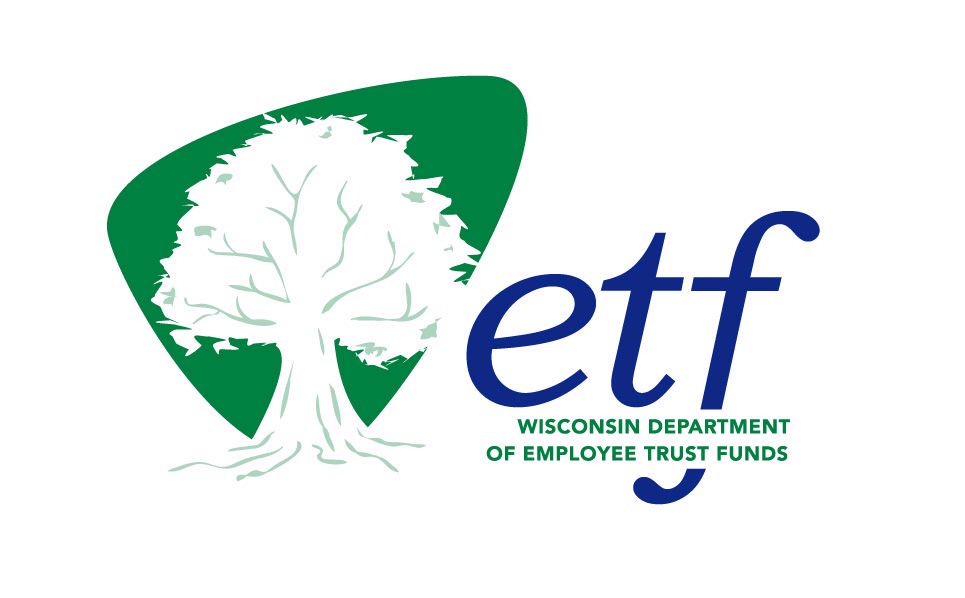 On behalf of the Employee Trust Funds BoardRelease Date: April 21, 2014Amendment 1AdditionsItem #1 – Appendix F, Page 66Under Part 1.0 Employee Reimbursement Accounts Program in Appendix F on Page 66 Add the following:1.4	Any additional “Elective Services Proposed by Vendor” can be added to TAB4 Elective Services ETE0002 if more space is needed.Item #2 – Appendix F, Page 66Under Part 2.0 Commuter Benefits Program (CB) in Appendix F on Page 66 Add the following:2.4	Any additional “Elective Services Proposed by Vendor” can be added to TAB4 Elective Services ETE0002 if more space is needed.Item #3 – Appendix F, Page 67Under Part 3.0 Health Savings Account Program (HSA) in Appendix F on Page 67 Add the following:3.5	Any additional “Elective Services Proposed by Vendor” can be added to TAB5 Elective Services ETE0003 if more space is needed.Item #4 – Appendix F, Page 68Under Part 4.0 Limited Flexible Spending Account (LFSA) in Appendix F on Page 68 Add the following:4.5	Any additional “Elective Services Proposed by Vendor” can be added to TAB5 Elective Services ETE0003 if more space is needed.Item #5 – 1.3.3 Submitting the Proposal, Page 8	Under Tab 1 – TRANSMITTAL LETTER, Add the following:A statement indicating acknowledgement of Amendment 1 including the date of Amendment 1.DeletionsItem #6 – 3.2.3 Claims Processing Services, Page 19Delete “Section 223”Item #7 – 3.2.8 Financial Management [ETE0003 only], Page 19Delete [ETE0003 only] from the heading.  This section applies to both ETE0002 and ETE0003.ChangesItem #8 – 3.1.2 Account Management and Tools, Page 16Change ETE0002 only to ETE0003 only under subsection 6.Item #9 – Appendix F, Extranet PageCost Proposal (Appendix F).xlsx has been changed to Cost Proposal (Appendix F) Amendment 1.xlsx Item #10 – Appendix F, Page 65Cost Proposal (Appendix F).xlsx has been changed to Cost Proposal (Appendix F) Amendment 1.xlsx Item #11 – 4.3.4 Communication and Enrollment, Page 41Change 	“Approximately 80,000 HSA Program Reference Guides, summarizing the program and benefits, would need to be printed each fall.” To the following: 	“Approximately 5,000 HSA Program Reference Guides, summarizing the program and benefits, would need to be printed each fall.”